Community Leaders,Analysse here with the Governor’s Community Engagement team! In an effort to continue to provide you with an official update from the Governor’s office, below includes some updates and information that the Governor provided. We appreciate your support in helping to spread these updates to your network.Quick Links to Stay Up to DateGovernor’s Facebook PageCovid19.colorado.govStay At Home Guidecoloradosaferathome.com

Topline UpdateWe currently have 22,797 cases, 1,299 deaths, and 3,990 hospitalizations out of 135,611 completed tests. We are thinking of these families and communities during these trying times.This case data is broken down by various categories, is updated daily and can be found here. In terms of new cases, 11 of the last 14 days have a downward trend in the 7-day moving average of newly reported cases. And in terms of hospitalizations, 10 of the last 14 days have a downward trend in the 7-day moving average of new hospitalizations.Multi-inflammatory syndrome in childrenThis is a novel virus that is nothing like we have ever seen before, and we are still learning more about this virus every single day. As we learn more, we are using that information to deliver the best public policy response that will save lives while minimizing the damage to our economy and our society. While people of all ages have succumbed to COVID-19, we’re fortunate that this virus hasn’t impacted children as severely as adults. Most children have a milder presentation of symptoms, and the fatality rate is extremely low for children, especially when you compare it with the fatality rate among older Coloradans and those with underlying health conditions.That is why we have been somewhat alarmed by reports of a new COVID-19-linked syndrome impacting children in Italy, the United Kingdom, New York, New Jersey, Massachusetts, Virginia. This new syndrome has been commonly referred to as pediatric multisystem inflammatory syndrome (PMIS), or, more recently, multisystem inflammatory syndrome in children (MIS-C).Multi-inflammatory syndrome in children has been found to have a strong correlation with children who have antibodies for COVID-19, suggesting that these children recently recovered from the virus. The syndrome is most similar to other serious inflammatory conditions such as Kawasaki disease and toxic shock syndrome.Children with this syndrome may become seriously ill and have problems with their heart or other organs, requiring hospitalized care.Colorado currently has three potential cases pending review by the Centers for Disease Control.Parents are encouraged to look for the following symptoms in their children, especially if the child or others in the home have recently contracted COVID-19:High fevers for multiple daysGastrointestinal complaints including abdominal pain, vomiting, and diarrheaSymptoms similar to Kawasaki Disease, including rash, red eyes, red lips, or a red strawberry-like tongue.A child is exhibiting these symptoms may be in need of urgent care, and a medical provider should be contacted immediately.The Governor wants to reiterate that there is no reason to delay care for this or for any other serious medical condition. Doctors’ offices and hospitals are some of the safest, most sterilized places you can be.We have had troubling reports of people foregoing urgent care for themselves or their loved ones, about people not attending wellness checkups, and worst of all, not bringing children in for wellness checkups and having their children fall behind on important vaccines.The Governor stressed how important it is to keep your children up-to-date on vaccinations. Right now we are living through the nightmare scenario of a terrifying pandemic for which we have no vaccine or cure. So please seek medical treatment if you need it, and make sure you and your children are staying up-to-date on immunizations.We will continue to keep the public updated with the best information available so that we can keep Coloradans safe and save lives.COVID-19 Relief FundThe Governor wants to thank everyone who has given to the COVID-19 Relief fund at HelpColoradoNow.org. The fund is just over $18 million so far, a remarkable achievement.We have just approved grants for the third round of funding. There were 134 approved grants in total: 101 in the Impact priority area, and 33 in the Prevention priority area. The total amount funded in this cycle was $2.7 million. To date, through the first three rounds, 505 grants have been disbursed for a total of $11.1 million to organizations serving all 64 counties.We are currently making decisions for the 4th round of funding and we are proud to say that the 5th round is now open for applications, for impact and recovery.  If you are an organization seeking funding, the deadline to apply is Saturday May 30th at 7pm.Special Shout Out: Rose Community FoundationThe Governor also highlighted the work of the Rose Community Foundation, which is accepting funding requests to support organizations that are working to mitigate or alleviate the impacts of COVID-19 on communities in the seven-county Greater Denver region: Adams, Arapahoe, Boulder, Broomfield, Denver, Douglas and Jefferson counties. The proposal deadline is May 27.Priority Funding Areas include:Mental health (telehealth counseling, therapy, case management, hotlines, mindfulness, physical activity)Behavioral healthJob loss / back to work support (re-training, up-skill training, job search/placement, child care assistance)Basic needs assistance for individuals and families (rent, utilities, family economic stabilization, etc.)Census outreach work that has been disrupted by COVID-19Food insecurityHealth disparities in communities of colorAddressing racial/ethnic backlash to COVID-19Virtual service deliveryAnd other public health priorities.Grants will be structured as general operating or programmatic grants, at the request of the applicant, with all funds to be used for the organization’s stated response to COVID-19 or its impact on the communities served.  Please visit the Rose Community Foundation website for details on how to apply for funding.We greatly appreciate your helping to share information during this crisis. We will continue to send these regular updates. As always, please feel free to reach out to me with any questions or needs from our office. My cell phone is 210-385-7556. Thank you for doing your part. We’re all in this together! You can view today’s press briefing and hear the Governor’s full remarks here.  Thanks,Analysse--------Analysse EscobarDeputy Community Engagement Director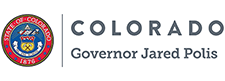 P 303.866.3380C 210.385.7556 
200 E Colfax, State Capitol, Denver, CO 80203 
analysse.escobar@state.co.us | www.colorado.gov/governorUnder the Colorado Open Records Act (CORA), all messages sent by or to me on this state-owned e-mail account may be subject to public disclosure.